ИНФОРМАЦИЯС 13 по 16 июня 2023 года в г. Краснодар пройдет Чемпионат по полиатлону в рамках IX летней Универсиады вузов Министерства сельского хозяйства Российской Федерации. В программу соревнований входят: бег 60 метров, стрельба, плавание 100 метров, бег 2000 метров. Костромскую ГСХА на Чемпионате представляют: Матвиевский Антон, Сиротин Артём, Карева Ольга, Гурылёва Дарья.Состав сборной команды ФГБОУ ВО Костромской ГСХАпо полиатлону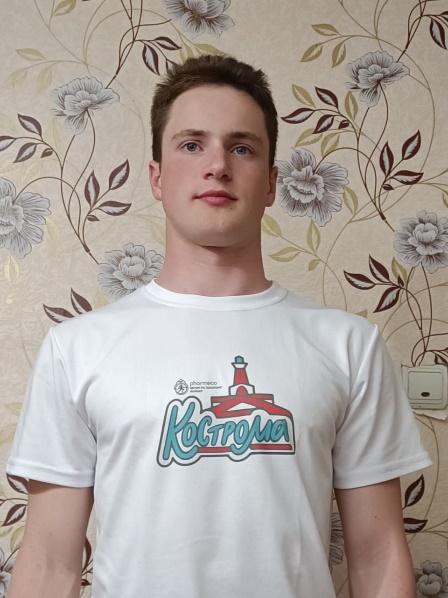 ФИО Матвиевский Антон СергеевичДата рождения 06.07.2001Факультет электроэнергетическийКурс, группа 1 курс (магистратура), 716 группаФорма обучения очная (бюджет)Направление подготовки Агроинженерия1 спортивный разрядПриказ о зачислении № 2-561 дата 22.08.2022г.ФИО Матвиевский Антон СергеевичДата рождения 06.07.2001Факультет электроэнергетическийКурс, группа 1 курс (магистратура), 716 группаФорма обучения очная (бюджет)Направление подготовки Агроинженерия1 спортивный разрядПриказ о зачислении № 2-561 дата 22.08.2022г.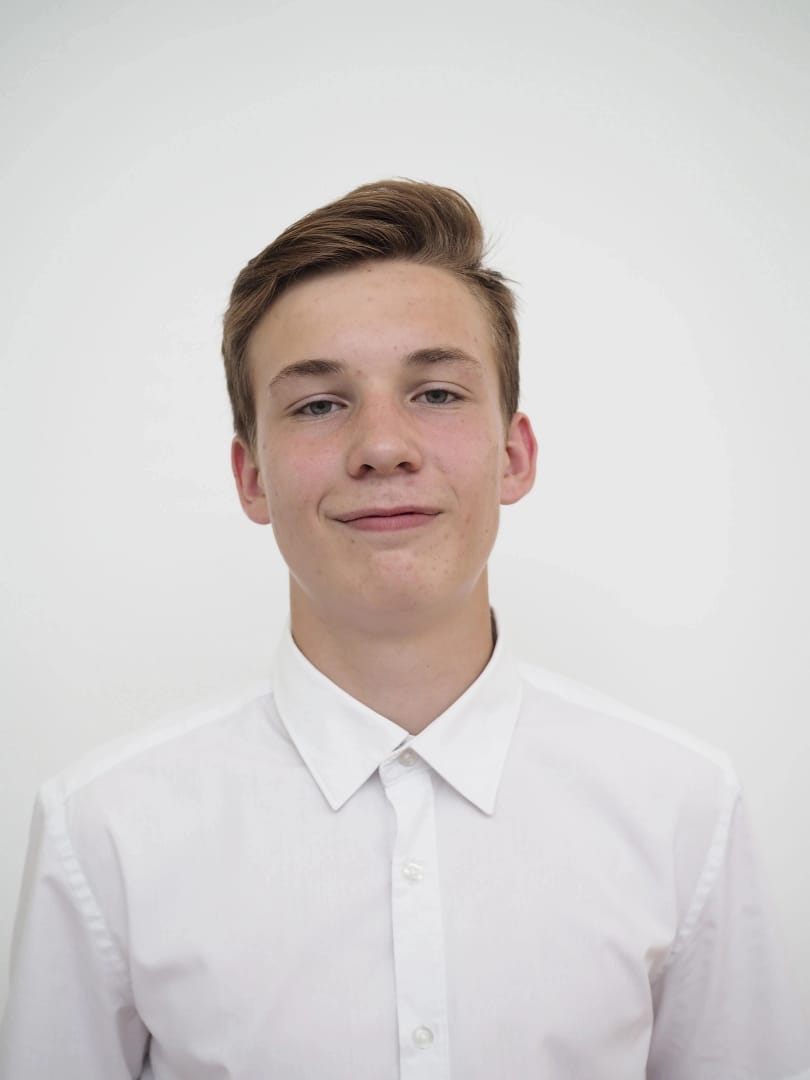 ФИО Сиротин Артём ВладимировичДата рождения 03.05.2003Факультет Инженерно-технологическийКурс, группа 2 курс, 621 группаФорма обучения очная (бюджет)Специальность Наземные транспортно-технологические средства2 спортивный разряд Приказ о зачислении № 2-379 дата 02.06.2022г.ФИО Сиротин Артём ВладимировичДата рождения 03.05.2003Факультет Инженерно-технологическийКурс, группа 2 курс, 621 группаФорма обучения очная (бюджет)Специальность Наземные транспортно-технологические средства2 спортивный разряд Приказ о зачислении № 2-379 дата 02.06.2022г.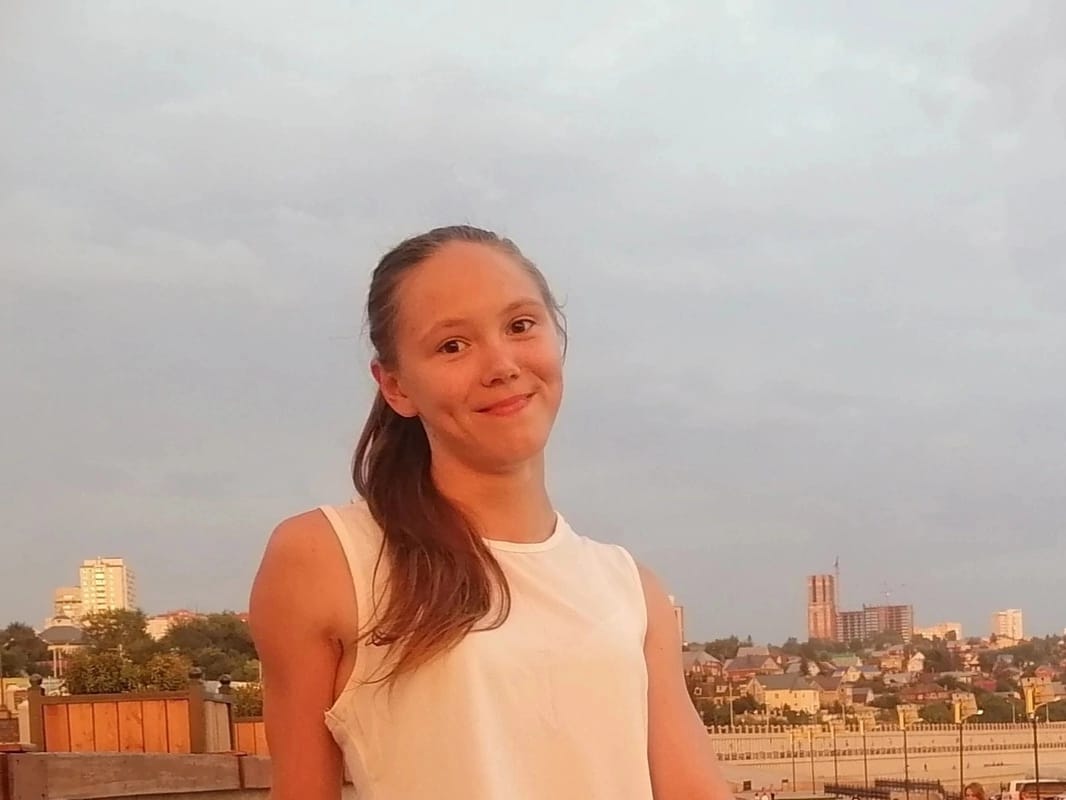 ФИО Карева Ольга АндреевнаДата рождения 27.03.2001Факультет Ветеринарной медицины и зоотехнииКурс, группа 4 курс, 543 группаФорма обучения очная (бюджет)Специальность Ветеринария2 спортивный разряд Приказ о зачислении № 2-666 дата 03.08.2019г. ФИО Карева Ольга АндреевнаДата рождения 27.03.2001Факультет Ветеринарной медицины и зоотехнииКурс, группа 4 курс, 543 группаФорма обучения очная (бюджет)Специальность Ветеринария2 спортивный разряд Приказ о зачислении № 2-666 дата 03.08.2019г. 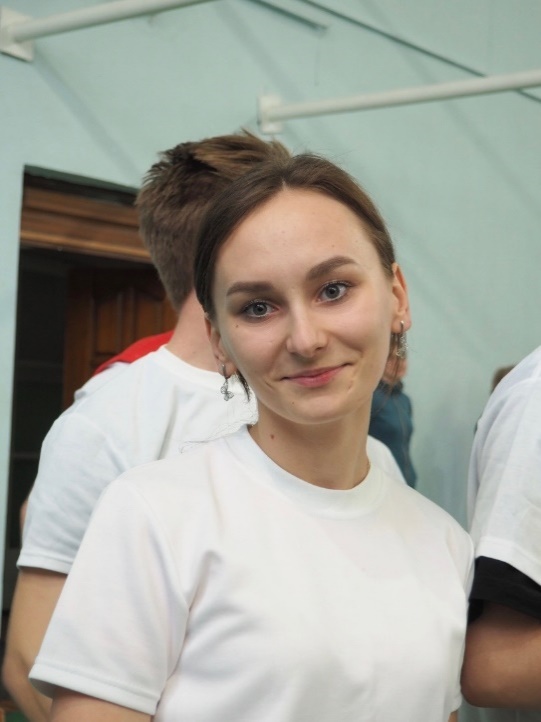 ФИО Гурылёва Дарья ВладимировнаДата рождения 21.07.2004Факультет Ветеринарной медицины и зоотехнииКурс, группа 1 курс, 514 группаФорма обучения очная (бюджет)Специальность Ветеринария2 спортивный разряд Приказ о зачислении № 2-541 дата 09.08.2022г. ФИО Гурылёва Дарья ВладимировнаДата рождения 21.07.2004Факультет Ветеринарной медицины и зоотехнииКурс, группа 1 курс, 514 группаФорма обучения очная (бюджет)Специальность Ветеринария2 спортивный разряд Приказ о зачислении № 2-541 дата 09.08.2022г. 